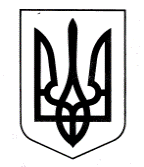 ЗАЗИМСЬКА СІЛЬСЬКА РАДА БРОВАРСЬКОГО РАЙОНУ  КИЇВСЬКОЇ ОБЛАСТІ РІШЕННЯПро відмову в наданні погодження щодо отримання спеціального дозволу на користування надрамиКеруючись ст. 13, п. 34 ст. 26 Закону України «Про місцеве самоврядування в Україні», Постановами Кабінету міністрів України від 30.05.2011р. № 615 «Про затвердження Порядку надання спеціальних дозволів на користування надрами» та від 13.12.2017 № 989 «Про затвердження Порядку проведення громадських слухань у процесі оцінки впливу на довкілля», розглянувши лист Державної служби геології та надр України про надання погодження ТОВ «БРК БЛАГОУСТРІЙ» щодо отримання спеціального дозволу на користування надрами з метою видобування піску ділянки «Погреби», враховуючи відсутність у складі поданої на розгляд документації матеріалів, передбачених додатком 1 до Порядку надання спеціальних дозволів на користування надрами, враховуючи рекомендації постійних комісій з питань житлово-комунального господарства, природокористування, екології та благоустрою, Зазимська сільська радаВИРІШИЛА:1.	Відмовити в наданні погодження ТОВ «БРК БЛАГОУСТРІЙ» щодо отримання спеціального дозволу на користування надрами з метою видобування піску ділянки «Погреби» у зв’язку з відсутністю у складі поданої документації документів, передбачених додатком 1 до Порядку надання спеціальних дозволів на користування надрами.2.	Повідомити Державну службу геології та надр України про необхідність надання повного пакету документів, які стосуються намірів ТОВ «БРК БЛАГОУСТРІЙ» щодо отримання спеціального дозволу на користування надрами в межах Зазимської сільської ради.3.	Контроль за виконанням рішення покласти на постійну комісію сільської ради з питань житлово-комунального господарства, природокористування, екології та благоустрою.Сільський голова	Віталій КРУПЕНКОc. Зазим’є29 грудня 2020 року№ 295 - 04 - позачергової – VІII